Publicado en  el 24/03/2017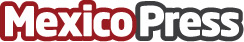 Seat busca al pueblo español con el que nombrar a su nuevo modeloLa compañía sigue inspirándose en nombres de poblaciones de España, como con sus modelos León y IbizaDatos de contacto:Nota de prensa publicada en: https://www.mexicopress.com.mx/seat-busca-al-pueblo-espanol-con-el-que Categorías: Internacional Automovilismo Comunicación Marketing Consumo Industria Automotriz http://www.mexicopress.com.mx